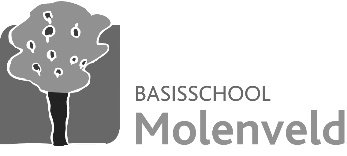 MENU februari 2023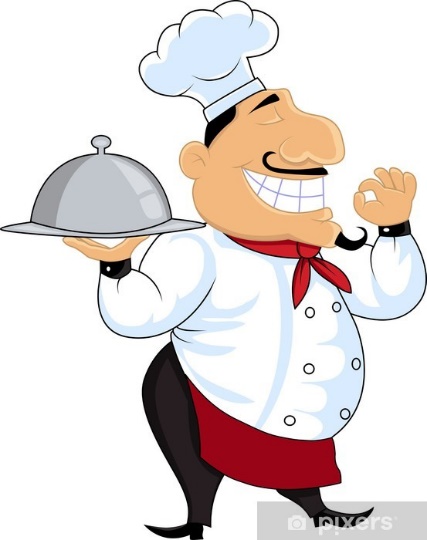 Woensdag1Donderdag2Tomaatgroentesoep - Hongaarse goulash met groenten - Aardappelpuree - KoekjeVrijdag3Dagsoep - Spaghetti bolognaise - Gemalen kaas - DessertZaterdag4Zondag5Maandag6Parmentiersoep - Wortelen gestoofd - Visblokjes – Duglérésaus - Aardappelen - FruitDinsdag 7Tomatensoep met balletjes - Spaghetti bolognaise van de chef - Gemalen kaas - MelkproductWoensdag8Donderdag9Seldersoep - Spruitenpuree - Kalfsburger - Vleesjus - FruitVrijdag10Courgettesoep - Chili sin carne - Rijst - FruitZaterdag11Zondag12Maandag13Kervelsoep - Rode kool met appel - Gevogelte chipolata - Vleesjus - Aardappelen - FruitDinsdag 14Valentijnsmenu: Hartverwarmende soep - Provençaalse saus - Liefdesburger - Spirelli - DonutWoensdag15Donderdag16Erwtensoep - Knolselder in bechamel - Kalfs vink - Vleesjus - Aardappelen - FruitVrijdag17Pompoensoep - Luikse balletjes met groenten - Aardappelpuree - KoekjeZaterdag18Zondag 19Maandag 20KROKUSVAKANTIE                                      Dinsdag 21Woensdag22Donderdag 23Vrijdag 24Zaterdag 25Zondag 26Maandag 27Wortelsoep - Snijbonen gestoofd - Gevogelte braadworst - Ajuinsaus - Aardappelen - FruitDinsdag 28Courgettesoep - Rundslasagne - Melkproduct